PREDMET:  Provjera znanja i sposobnosti kandidata po raspisanom natječaju za prijam u službu višeg stručnog suradnika za proračun i financije    Na temelju članka 20. stavka 4. Zakona o službenicima i namještenicima u lokalnoj i područnoj (regionalnoj) samoupravi (NN 86/08 , 61/11i 4/2018), Povjerenstvo za provedbu natječaja utvrđujeL I S T U  K A N D I D A T A            prijavljenih za radno mjesto na neodređeno vrijeme Višeg stručnog suradnika za proračun i financije u jedinstvenom upranom odjelu Općine Matulji, koji ispunjavaju formalne uvjete te čija je prijava pravodobna i uredna, i to:D.B., 1991, MatuljiD.H., 1962, Opatija Lista kandidata (po abecednom redu imena) zaključena je s rednim brojem 2.Povjerenstvo za provedbu natječaja, putem web-stranice i oglasne ploče Općine Matulji, naprijed navedenim kandidatima upućujeP O Z I Vna prethodnu provjeru znanja i sposobnosti     Pozivaju se kandidati (s liste kandidata) koji su se prijavili na oglas za prijam u službu (1 izvršitelj m/ž), na neodređeno vrijeme, koji je objavljen u Narodnim novinama broj 114, dana 19. prosinca  2018.g. te na oglasnoj ploči Općine Matulji i web-stranici Općine Matulji, da pristupe u ponedjeljak 14. siječnja 2019. godine u 14,00 sati na pisano testiranje. Mjesto održavanja je Vijećnica Općine Matulji, prvi kat zgrade općinske uprave Matulji, Trg Maršala Tita 11, Matulji. Pisano testiranje traje 60 minuta, a istoga dana nakon objave rezultata testa, u 15,30 sati, biti će obavljena lista kandidata koji će pristupiti intervju koji su ostvarili najmanje 50% bodova na pisanom testu istoga dana.Provjera se obavlja iz literature koja je objavljena na web-stranici Općine Matulji (www.matulji.hr) dana 19. prosinca 2018. godine.Svi kandidati koji pristupe testiranju dužni su sa sobom donijeti identifikacijsku ispravu, a ukoliko se ne bude mogao utvrditi njihov identitet neće moći pristupiti testiranju.Postupak testiranja i intervjua provodi Povjerenstvo za provedbu natječaja.POVJERENSTVO ZA PROVEDBU NATJEČAJA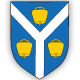 OPĆINA MATULJIOdsjek za samoupravu i upravuOPĆINA MATULJIOdsjek za samoupravu i upravuKLASA:   100-01/18-01/0021 URBROJ: 2156/04-01-3-2-38-19-0013 Matulji, 08.01.2019.KLASA:   100-01/18-01/0021 URBROJ: 2156/04-01-3-2-38-19-0013 Matulji, 08.01.2019.